МИНИСТЕРСТВО ПРОСВЕЩЕНИЯ РОССИЙСКОЙ ФЕДЕРАЦИИ‌Министерство образования Тверской области‌‌ ‌‌​МКОУ СОШ ЗАТО Солнечный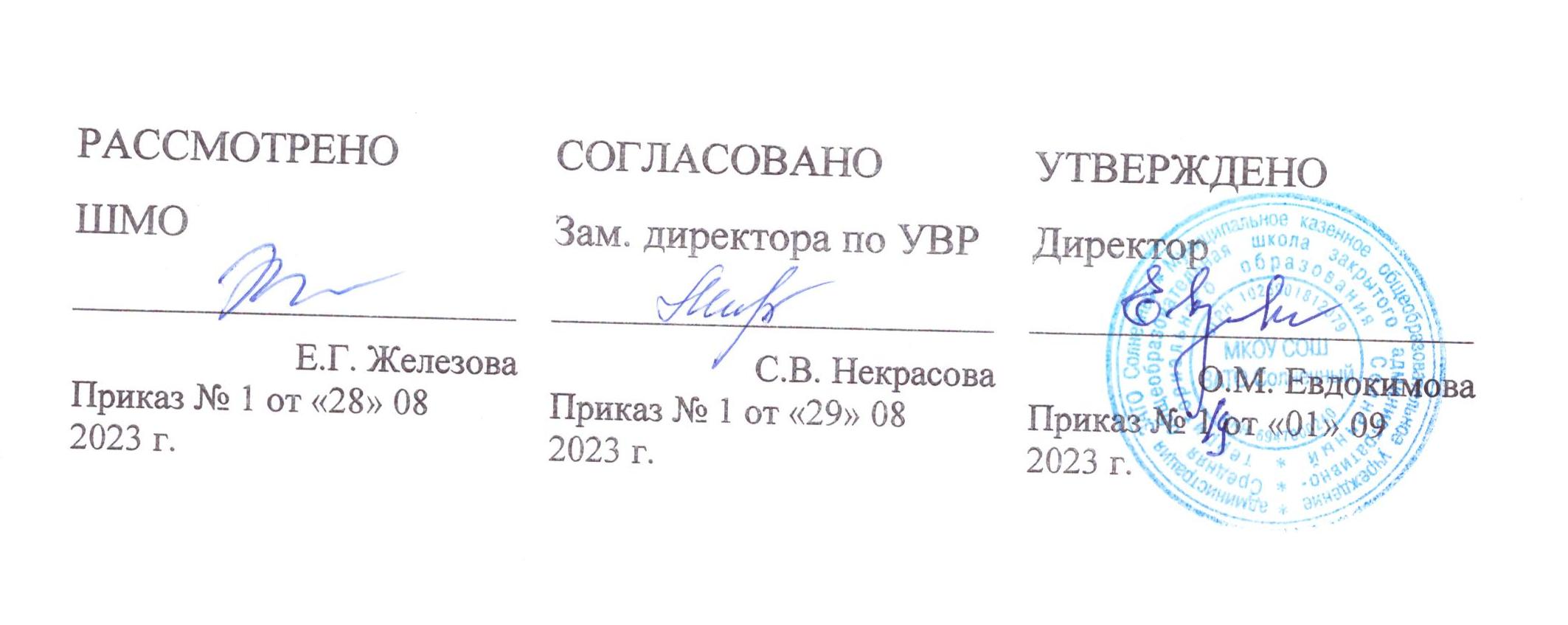 ‌РАБОЧАЯ ПРОГРАММА(ID 435516)учебного курса внеурочной деятельности «Начальная военная подготовка» для обучающихся 10 – 11 классов Составил: учитель МКОУ СОШ ЗАТО СОЛНЕЧНЫЙКолтунов И.Н.​п. Солнечный‌ 2023‌​ПОЯСНИТЕЛЬНАЯ ЗАПИСКАСовременные вызовы и угрозы диктуют необходимость укрепления обороноспособности нашей Родины и повышения боеспособности её вооружённых защитников. В этих условиях в системе военно-патриотического воспитания на первый план выходят такие задачи, как формирование у подрастающего поколения возвышенного чувства верности своему Отечеству, готовности к достойному служению обществу, государству и подготовки старшеклассников к честному выполнению воинского долга.    Растёт общественный запрос на качественное совершенствование системы военно-патриотического воспитания, наполнение её конкретным содержанием, обучение допризывной молодёжи знаниям, умениям и навыкам, отвечающим актуальным потребностям и уровню развития современной Российской армии и соответствующим решаемым ею сегодня задачам. Особенность программы внеурочной деятельности «Начальная военная подготовка» заключается в: формировании у обучающихся 10-11 классов знаний об обороне государства, составе и структуре Вооружённых Сил Российской Федерации; овладении начальными элементами тактической, инженерной и технической подготовки; приобретении практических навыков обращения с оружием, оказания первой помощи на поле боя, действий в условиях радиационного, химического и биологического заражения местности; получении физической и психологической закалки. Что, в свою очередь,  помогает проведению учебных сборов по программе внеурочной деятельности «Начальная военная подготовка».    Учебные сборы по основам военной службы организуются в соответствии с Федеральным законом от 28 марта 1998 г. № 53-ФЗ «О воинской обязанности и военной службе», постановлением Правительства Российской Федерации от 31 декабря 1999 г. № 1441 «Об утверждении Положения о подготовке граждан Российской Федерации к военной службе», Концепцией федеральной системы подготовки граждан Российской Федерации к военной службе на период до 2030 года, утверждённой распоряжением Правительства Российской Федерации от 3 февраля 2010 г. № 134-р, Приказом Министерства обороны Российской Федерации и Министерства образования и науки Российской Федерации от 24 февраля 2010 г. № 96/134 «Об утверждении инструкции об организации обучения граждан Российской Федерации начальным знаниям в области обороны и их подготовки по основам военной службы в образовательных учреждениях среднего (полного) общего образования, образовательных учреждениях профессионального и среднего профессионального образования и учебных пунктах».Программа предусматривает изучение военного дела в объёме одиночной подготовки военнослужащего воздушно-десантных войск, что позволяет в короткие сроки овладеть знаниями и навыками, необходимыми для скорейшей адаптации при призыве на военную службу и при поступлении в высшие учебные заведения Минобороны России, Россгвардии, МВД России, МЧС России, ФСБ России.Приоритетной целью программы является:расширение и практическое закрепление знаний, умений и навыков военного дела, полученных при освоении раздела «Основы военной службы» рабочей программы среднего общего образования «Основы безопасности  жизнедеятельности» 10-11 классов.Задачами программы являются: •  создание условий для приобретения обучающимися новых знаний, умений, навыков и компетенций в области обороны и основ безопасности жизнедеятельности;• углубление и обеспечение практического закрепления теоретических знаний, полученных на занятиях по предмету «Основы безопасности жизнедеятельности», приобретение практических навыков, необходимых юношам для быстрой адаптации к военной службе, знакомство с вооружением и военной техникой, основными видами боевых действий и действиями военнослужащих в различных условиях, выполнение практических стрельб; • расширение знания об истории, назначении и структуре Вооружённых Сил Российской Федерации, о повседневной жизни и быте военнослужащих;• приобретение обучающимися практических навыков в этом направлении, формировании понимания роли дисциплины и воинских уставов в жизни Вооружённых Сил Российской Федерации; • обеспечение изучения основных положений законодательства Российской Федерации в области обороны государства: о воинской обязанности и воинском учёте, обязательной и добровольной подготовке к военной службе, прохождении военной службы по призыву и в добровольном порядке (по контракту), пребывании в запасе, правах, обязанностях и ответственности военнослужащих и граждан, находящихся в запасе;• создание условий для изучения основ безопасности военной службы, конструкции и правил обращения с боевым ручным стрелковым оружием, основ тактической, строевой, инженерной подготовки, основ оказания первой помощи, вопросов радиационной, химической и биологической защиты войск и основ связи.Программа ориентирована на обучающихся 10-11 классов общеобразовательных организаций Учебный процесс осуществляется в соответствии с учебным планом, распорядком дня и предполагает геймификацию (объединение всех элементов образовательно-воспитательного процесса в единый игровой сценарий). Занятия проводятся в практико-ориентированном формате. По итогам обучения целесообразно проведение комплексного занятия, предусматривающего демонстрацию обучающимися компетенций, сформированных в ходе освоения учебной программы.Программа рассчитана на 34 часа, в рамках которых предусмотрены такие формы работы, как теоретические, практические и комплексные занятия, беседы и встречи с военнослужащими и ветеранами, показные занятия, военно-тактические и военно-спортивные игры. В соответствии с годовым календарным графиком школы в календарно-тематический план данного курса включено 34 часа (1 час в неделю).‌‌‌СОДЕРЖАНИЕ ОБУЧЕНИЯ Модуль № 1 «Тактическая подготовка»    Основы общевойскового боя. Основные виды боя: оборона, наступление. Понятие тактических действий.    Организационно-штатная структура и боевые возможности мотострелкового отделения    Сухопутных войск Российской Федерации. Задачи отделения в различных видах боя.    Ознакомление с организационно-штатной структурой подразделений иностранных армий (НАТО, КНР).    Состав, назначение, характеристики, порядок размещения современных средств индивидуальной бронезащиты и экипировки.    Действия отделения в обороне. Способы перехода к обороне. Позиция отделения в обороне. Назначение ориентиров. Система огня отделения и сектора обстрела стрелков. Сигналы оповещения, управления и взаимодействия. Действия наблюдателя.    Действия отделения в наступлении. Боевой порядок отделения в наступлении. Преодоления заграждений. Перебежки и переползания. Действия в составе боевых групп.    Задачи отделения в разведке и способы их выполнения. Ориентирование на местности с использованием карты, компаса, местных предметов, а также современного навигационного оборудования.    Выбор, оборудование и маскировка места наблюдения. Приборы наблюдения. Выживание в особых условиях.    Сигналы оповещения. Действия личного состава по тревоге. Получение оружия, средств индивидуальной защиты и экипировки. Походный порядок взвода. Задачи и способы действий дозорного отделения и пеших дозорных.    Действия при внезапном нападении противника и преодоление заражённого участка местности.    Модуль № 2 «Огневая подготовка»    Вооружение мотострелкового отделения. Назначение и тактико-технические характеристики основных видов стрелкового оружия и ручных гранат. Перспективы развития современного стрелкового оружия.    Назначение и устройство частей и механизмов автомата, патронов и принадлежностей. Принцип устройства и действие автоматики. Возможные задержки при стрельбе и их устранение. Порядок неполной разборки автомата Калашникова и сборки после неполной разборки. Устройство гранат РГД-5, Ф-1, РГН, РГО.    Требования Курса стрельб по организации, порядку и мерам безопасности во время стрельб и тренировок, изучение условий упражнения. Классификация целей на поле боя и их краткая характеристика. Простейшая огневая задача, её сущность и алгоритм решения.    Способы ведения огня из автомата. Наводка оружия, сущность, виды и приёмы производства выстрела. Выбор момента выстрела. Изготовка для стрельбы из различных положений. Условия выполнения начальных стрельб. Занятие на учебно-тренировочных средствах. Отработка нормативов, усовершенствование знаний по устройству оружия. Действия со стрелковым оружием.    Выполнение упражнений начальных стрельб 1 УНС и гранатометаний.    Модуль № 3 «Основы технической подготовки и связи»    Ознакомление с основными образцами вооружения и военной техники Сухопутных войск. Виды, назначение, общее устройство и тактико-технические характеристики основных образцов боевых машин Сухопутных войск (БМП-3; БТР-82А, танк Т-80, Т-90).    Боевая робототехника — оружие будущего в настоящем. Виды, предназначение, тактико-технические характеристики и общее устройство БПЛА. Ведение разведки местности с использованием БПЛА. Способы противодействия БПЛА противника.    Предназначение, общее устройство и тактико-технические характеристики переносных радиостанций. Подготовка радиостанции к работе, настройка частот (диапазонов).    Порядок ведения радиообмена. Особенности назначения позывных. Переход на запасные и резервные частоты. Меры по обману противника при ведении радиопереговоров по открытым каналам связи. Модуль № 4 «Инженерная подготовка»    Шанцевый инструмент, его назначение, применение и сбережение. Заточка и правка инструмента. Порядок оборудования позиции отделения. Назначение, размеры и последовательность отрывки окопа для стрелка.    Минно-взрывные противотанковые, противопехотные и смешанные инженерные заграждения. Основные виды противотанковых и противопехотных мин отечественного и зарубежного производства.    Средства разведки и разминирования. Особенности разведки дорог, мостов, зданий. Способы обнаружения и обезвреживания взрывоопасных предметов.    Модуль № 5 «Радиационная, химическая и биологическая защита»    Понятие оружия массового поражения. История его развития, примеры применения. Его роль в современном бою. Поражающие факторы ядерных взрывов, средства и способы защиты от них.    Отравляющие вещества, их назначение и классификация. Внешние признаки применения бактериологического (биологического) оружия.    Поражающие свойства зажигательного оружия и средства его применения. Назначение, устройство и подбор по размеру средств индивидуальной защиты. Использование их в положениях «походное», «наготове» и «боевое», подаваемые при этом команды.    Сигналы оповещения о применении противником оружия массового поражения и порядок действий по ним.    Назначение и устройство индивидуального противохимического пакета и правила пользования им. Правила поведения на заражённой местности. Назначение, устройство и порядок работы с войсковым измерителем дозы ИД-1 и войсковым прибором химической разведки (ВПХР).    Модуль № 6 «Первая помощь (Тактическая медицина)»    Состав и назначение штатных и подручных средств первой помощи.    Основные типы ранений на поле боя. Приёмы первой помощи. Остановка кровотечения. Наложение повязок. Иммобилизация конечностей.    Способы поиска, сближения и эвакуации раненых с поля боя. Штатные и подручные средства эвакуации раненых. Реанимационные мероприятия.    Модуль № 7 «Общевоинские уставы»    Общие обязанности, права и ответственность военнослужащих. Содержание воинской дисциплины. Правила взаимоотношений между военнослужащими и ответственность за их нарушение.    Сущность единоначалия и приказа командира (начальника). Воинские звания. Обязанности солдата (матроса).    Организация размещения и быта военнослужащих. Распределение времени и внутренний порядок. Состав и назначение суточного наряда. Обязанности дежурного и дневального по роте.   Ответственность за нарушение порядка несения внутренней службы.    Виды караулов. Назначение и состав караула. Подготовка караула. Неприкосновенность часового. Обязанности часового, порядок применения оружия.    Модуль № 8 «Строевая подготовка»    Строи и управление ими. Обязанности военнослужащих перед построением и в строю.  Развёрнутый и походный строи отделения (взвода). Строевые приёмы на месте.    Строевые приёмы в движении без оружия. Выход из строя, подход к начальнику и возвращение в строй.    Строевая стойка с оружием. Выполнение воинского приветствия с оружием. Строевые приёмы с оружием на месте (автоматом).    Движение в походном строю. Перестроение взвода. Перемена направления движения. Выполнение воинского приветствия в движении. Ответ на приветствие в составе подразделения.    Модуль № 9 «Основы безопасности военной службы»    Опасные факторы военной службы в процессе повседневной деятельности и боевой подготовки. Мероприятия по обеспечению безопасности военной службы.ТЕМАТИЧЕСКИЙ БЛОК(вариативный компонент «Патриотическое воспитание и профессиональная ориентация») Модуль «Структура органов государственной власти Российской Федерации. Права и обязанности гражданина, воинская обязанность. Взаимодействие гражданина с государством и обществом, гражданские инициативы и волонтёрство»:    Права, свободы и обязанности граждан в соответствии с Конституцией Российской Федерации. Система органов государственной власти федерального и  регионального уровней.  Правовая сфера жизни общества. Правообразующие принципы. Проявления гражданственности в повседневной жизни. Патриотизм и псевдопатриотизм, взаимосвязь патриотизма и гражданственности. Гражданское общество и его институты, система политических и общественных объединений.    Модуль «Профессии будущего — современная наука и высокие технологии в военной сфере, военные и гражданские специальности»:   Специфика рынка труда.  Военно - учётные специальности. Высшие учебные заведения Минобороны России и других федеральных органов исполнительной власти, где предусмотрена военная служба. Высокие технологии, их использование в военной сфере.    Модуль «Гибридные войны и невоенные конфликты в современном мире, противодействие негативным тенденциям в международных отношениях»:   Конструктивные и деструктивные ценности. Система общественных и личностных ценностей, расстановка приоритетов. Влияние средств массовой информации на общество. Способы и инструменты формирования общественного мнения. Информационно-психологическая война. От холодной войны к гибридной войне. Стратегия гибридных войн. Концепция «мягкой силы». Ложная и недостоверная информация: основные признаки. Невоенные «факторы силы» в международных конфликтах.    Модуль «Ратные страницы истории Отечества. Подвиг народа в Великой Отечественной войне 1941—1945 годов»    События, ставшие основой государственных праздников и памятных дат России. Причины начала Великой Отечественной войны и усилия СССР по её предотвращению. Основные битвы и операции Великой Отечественной войны (Битва за Москву, Сталинградская битва, Курская дуга, битва за Кавказ, освобождение Украины, операция «Багратион», освобождение Европы, Берлинская операция). Вклад народа в победу на трудовом фронте.    Герои Великой Отечественной войны. Значение Великой Отечественной войны в жизни каждой семьи участников сборов.ПЛАНИРУЕМЫЕ РЕЗУЛЬТАТЫ ОСВОЕНИЯ ПРОГРАММЫ ВНЕУРОЧНОЙ ДЕЯТЕЛЬНОСТИ «НАЧАЛЬНАЯ ВОЕННАЯ ПОДГОТОВКА» НА УРОВНЕ ОСНОВНОГО ОБЩЕГО ОБРАЗОВАНИЯЛИЧНОСТНЫЕ РЕЗУЛЬТАТЫЛичностные результаты освоения программы учебного предмета «Начальная военная подготовка» характеризуются:мотивацией к обучению и целенаправленной познавательной деятельности, системой значимых социальных и межличностных отношений, ценностно-смысловых установок, отражающих личностные и гражданские позиции;уважением к памяти защитников Отечества и подвигам Героев Отечества, закону и правопорядку, человеку труда и старшему поколению; гордостью за российские достижения, бережном отношении к культурному наследию и традициям многонационального народа Российской Федерации; осознанием ответственности человека за общее благополучие;сформированностью этических чувств, прежде всего доброжелательностью и эмоционально-нравственной отзывчивостью;готовностью к осознанному исполнению воинского долга и вооружённой защите Отечества.Гражданское воспитание:сформированностью осознанного отношения к необходимости защиты Отечества, соблюдению законодательства Российской Федерации в области обороны государства, воинской обязанности и военной службы;осознанием своих конституционных прав, обязанностей и ответственности по защите Отечества;готовностью противостоять идеологии экстремизма и терроризма, национализма и ксенофобии, дискриминации по социальным, религиозным, расовым, национальным признакам;готовностью к взаимодействию с обществом и государством в интересах обеспечения военной безопасности государства;готовностью к участию в деятельности государственных, социальных организаций и институтов гражданского общества в области обеспечения безопасности государства.Патриотическое воспитание:сформированностью российской гражданской идентичности, уважения к своему народу, памяти защитников Родины и боевым подвигам Героев Отечества, гордости за свою Родину и Вооружённые Силы Российской Федерации, прошлое и настоящее российской армии и флота;ценностное отношение к государственным и военным символам, историческому наследию, дням воинской славы, боевым традициям Вооружённых Сил Российской Федерации, достижениям России в области обороны;сформированностью чувства ответственности перед Родиной, идейной убеждённостью и готовностью к служению и защите Отечества, за его судьбу.Экологическое воспитание:сформированностью экологической культуры, понимание влияния социально-экономических процессов на состояние природной среды, осознание глобального характера экологических проблем, их роли в обеспечении безопасности общества и государства;планированием и осуществлением действий в окружающей среде на основе соблюдения экологической грамотности и разумного природопользования в процессе военной службыактивном неприятии действий, приносящих вред окружающей среде; умении прогнозировать неблагоприятные экологические последствия предпринимаемых действий и предотвращать их.Духовно-нравственное воспитание:осознании духовных ценностей российского народа и российского воинства;сформированности представления о принципах гуманизма, правилах и методах ведения войны, соблюдения прав участников вооружённых конфликтов, осознанное отношение к соблюдению норм международного гуманитарного права;сформированностью ценности безопасного поведения, осознанного и ответственного отношения к безопасности общества и государства;ответственном отношении к своим родителям, старшему поколению, семье, культуре и традициям народов России, принятии идей волонтёрства и добровольчества.МЕТАПРЕДМЕТНЫЕ РЕЗУЛЬТАТЫМетапредметные результаты освоения программы учебного предмета «Спортивные игры» характеризуются овладением универсальными познавательными действиями, универсальными коммуникативными действиями, универсальными регулятивными действиями.1) Универсальные познавательные действия, обеспечивают формирование базовых когнитивных процессов обучающихся (освоение методов познания окружающего мира; применение логических, исследовательских операций, умений работать с информацией).Базовые логические действия:умение ставить и формулировать проблемы; навыки контроля и самооценки процесса и результата деятельности; формирование рефлексивных умений - предвидение возможных опасностей в реальной обстановке;определение цели действий применительно к заданной (смоделированной) ситуации, выбирать способы их достижения с учётом самостоятельно выделенных критериев в парадигме военной службы, оценивать риски возможных последствий собственных действий;моделирование объектов (событий, явлений), связанных с военной службой, анализ их различных состояний для решения практических задач, перенесение приобретённых знаний в повседневную жизнь;планировании и осуществлении учебных действий в условиях дефицита информации, необходимой для решения стоящей задачи; развивать творческое мышление при решении ситуационных задач.2) Универсальные коммуникативные действия, обеспечивают сформированность социальных навыков обучающихся.Общение:работать в группе, учитывать мнения партнеров, отличные от собственных; управлять эмоциями при общении со сверстниками и взрослыми, сохранять хладнокровие, сдержанность, рассудительность;в ходе обсуждения задавать вопросы по существу обсуждаемой темы, проблемы, решаемой задачи, высказывать идеи, нацеленные на поиск решения; сопоставлять свои суждения с суждениями других участников диалога, обнаруживать различие и сходство позиций; в корректной форме формулировать разногласия, свои возражения;ставить вопросы; слушать собеседника;Сотрудничество:понимать и использовать преимущества командной и индивидуальной работы при решении учебных задач; принимать цель совместной деятельности, планировать организацию совместной работы, распределять виды работ, договариваться, обсуждать процесс и результат работы; обобщать мнения нескольких людей;участвовать в групповых формах работы (обсуждения, обмен мнений и иные); выполнять свою часть работы и координировать свои действия с другими членами команды; оценивать качество своего вклада в общий продукт по критериям, сформулированным участниками взаимодействия.3) Универсальные регулятивные действия, обеспечивают формирование смысловых установок и жизненных навыков личности.Самоорганизация:самостоятельно осуществлять познавательную деятельность, выявлять проблемы, ставить и формулировать собственные задачи в образовательной деятельности и жизненных ситуациях;самостоятельно составлять план решения проблемы с учётом имеющихся ресурсов, собственных возможностей и предпочтений, давать оценку новым ситуациям;способствовать формированию и проявлению широкой эрудиции в разных областях знаний, постоянно повышать свой образовательный и культурный уровень;оценивать приобретённый опыт.Самоконтроль:давать оценку новым ситуациям, вносить коррективы в деятельность, оценивать соответствие результатов целям;владеть навыками познавательной рефлексии как осознания совершаемых действий и мыслительных процессов, их результатов и оснований; анализировать и объективно оценивать результаты собственного труда, находить возможности и способы их улучшения.ПРЕДМЕТНЫЕ РЕЗУЛЬТАТЫ К концу программы обучающийся будет уметь: Модуль № 1 «Тактическая подготовка»: классифицировать основные виды тактических действий подразделений; - иметь представление об организационной структуре отделения и задачах личного состава в бою; характеризовать отличительные признаки подразделений иностранных армий; выработать алгоритм действий в бою; знать и объяснять боевой порядок отделения в обороне и наступлении; владеть способами действий солдата в обороне, наступлении, при ведении наблюдения, действовать по сигналам оповещения и управления; действовать и принимать обоснованное решение при внезапном нападении противника, решать ситуационные задачи; выполнять тактические перемещения в составе групп, занимать позиции, преодолевать заграждения; актуализировать информацию о военной топографии и ориентированию на местности; знать и практически применять способы ориентирования на местности, владеть приёмами выживания; классифицировать приборы наблюдения; владеть способами действия разведчика при наблюдении за противником; обоснованно действовать при получении оружия и военного имущества; решать ситуационные задачи; выполнять практические действия при совершении марша, внезапном нападении противника,преодолении заражённого участка местности.    Модуль № 2 «Огневая подготовка»: иметь представление о вооружении отделения и тактико-технических характеристиках стрелкового оружия; классифицировать виды стрелкового оружия и ручных гранат; иметь представление о перспективах развития стрелкового оружия; знать назначение и устройство частей и механизмов автомата, патронов и принадлежностей, общее устройство ручных гранат; уверенно и безопасно обращаться с оружием; выполнять практические действия по неполной разборке и сборке автомата Калашникова; знать порядок подготовки к бою ручных гранат; знать и соблюдать меры безопасности при проведении занятий по боевой подготовке и обращении с оружием;  самостоятельно оценивать риски нарушения правил и мер безопасности; владеть навыками прицеливания и производства выстрела; выполнять практические действия по изготовке к стрельбе из различных положений; знать условия выполнения упражнений начальных стрельб и метания ручных гранат; выполнять нормативы по снаряжению магазина боеприпасами и изготовке для стрельбы из положения лёжа; выполнять упражнения начальных стрельб и метания учеб-но-имитационных ручных гранат.  Модуль № 3 «Основы технической подготовки и связи»: иметь представления об основных образцах вооружения и военной техники, классифицировать виды боевых машин; знать основные тактико-технические характеристики боевых машин; иметь представление о способах боевого применения беспилотных летательных аппаратов (БПЛА) и ведения разведки местности с помощью БПЛА; знать алгоритм противодействия БПЛА противника; выполнять практические действия по управлению БПЛА; иметь представление о видах, предназначении, тактико-технических характеристиках средств связи; классифицировать средства связи отделения; иметь представление об устройстве радиостанций и подготовке их к работе; знать порядок перехода на запасные и резервные частоты радиостанций; знать основные требования к ведению радиопереговоров; иметь представление о способах обмана противника при ведении радиопереговоров; выполнять практические действия по подготовке радиостанции к применению и ведению радиопереговоров.    Модуль № 4 «Инженерная подготовка»: иметь представление о порядке и сроках инженерного оборудования позиции отделения и окопа для стрелка; знать назначение и порядок применения шанцевого инструмента; иметь представление о способах маскировки окопа для стрельбы лёжа; выполнять практические действия по оборудованию окопа для стрельбы лёжа; классифицировать типы мин; знать общее устройство и принцип действия противотанковых и противопехотных мин; иметь представление о типах мин и порядке их установки; выполнять практические действия по подготовке и установлению противотанковых и противопехотных мин; знать демаскирующие признаки установки мин; иметь представление о порядке обнаружения и обезвреживания взрывоопасных предметов; выполнять практические действия по обнаружению мин с использованием миноискателя, щупа, кошки.    Модуль № 5 «Радиационная, химическая и биологическая защита»: иметь представление о об оружии массового поражения; классифицировать виды ядерных взрывов; знать о поражающих свойствах ядерного взрыва, зажигательного оружия, признаках применения отравляющих веществ и биологического оружия; уверенно действовать при применении противником оружия массового поражения; знать назначение и общее устройство средств индивидуальной защиты; обладать навыком использования средств индивидуальной и коллективной защиты от оружия массового поражения; знать порядок оказания первой помощи при поражении ядерным, химическим и бактериологическим (биологическим) оружием; знать правила поведения на заражённой местности; выполнять нормативы по радиационной, химической и биологической защите; уметь пользоваться войсковыми средствами радиационного и химического контроля; знать порядок подготовки к работе измерителей доз и войскового прибора химической разведки; выполнять практические действия по измерению уровня радиационного фона.    Модуль № 6 «Первая помощь (Тактическая медицина)»: иметь представление об алгоритме оказания первой помощи; знать состав и назначение средств оказания первой помощи; классифицировать типы ранений; знать порядок и условия остановки различных видов кровотечений, иммобилизации конечностей, действий при отсутствии признаков жизни, нарушении проходимости дыхательных путей, общем переохлаждении и отморожении, перегревании и ожогах; выполнять практические действия по оказанию первой помощи (проведение сердечно-лёгочной реанимации, восстановление проходимости дыхательных путей, остановка кровотечения, наложение повязок, иммобилизация, психологическая поддержка); иметь представление о зонах эвакуации (красная, жёлтая, зелёная); знать об объёмах оказания первой помощи в зонах эвакуации; иметь представление о порядке использования штатных и подручных средств эвакуации; выполнять практические действия по эвакуации раненых с поля боя.    Модуль № 7 «Общевоинские уставы»: знать права и обязанности военнослужащих; иметь представление о принципах единоначалия; уверенно определять знаки различия и воинские звания военнослужащих; оценивать риски нарушения воинской дисциплины, самостоятельно вырабатывать модель поведения в воинском коллективе; знать смысл понятия «внутренний порядок», роль лиц суточного наряда в его поддержании; иметь представление об обязанностях лиц суточного наряда по роте; обладать навыками, необходимыми для освоения обязанностей дневального по роте; классифицировать виды караулов и их предназначение; знать смысл понятия «неприкосновенность часового»; понимать обязанности часового и особенности применения оружия; оценивать риски нарушения порядка несения караульной службы, быть готовым к несению караульной службы.    Модуль № 8 «Строевая подготовка»: иметь представление об основных положениях строевого устава; знать и практически выполнять строевые приёмы на месте; понимать алгоритм выполнения строевых приёмов в движении; знать и практически выполнять строевые приёмы в движении без оружия;  понимать алгоритм выполнения строевых приёмов с оружием;  знать и практически выполнять строевые приёмы с оружием на месте; знать и практически выполнять основные строевые приёмы в составе подразделения в движении.    Модуль № 9 «Основы безопасности военной службы»: классифицировать опасные факторы военной службы, виды нарушений правил и мер безопасности; знать и соблюдать меры безопасности при проведении занятий по боевой подготовке и обращении с оружием; оценивать риски нарушения правил и мер безопасности, обладать навыками минимизации рисков. ТЕМАТИЧЕСКОЕ ПЛАНИРОВАНИЕ  10 - 11 КЛАСС ПОУРОЧНОЕ ПЛАНИРОВАНИЕ  10 - 11 КЛАССУЧЕБНО-МЕТОДИЧЕСКОЕ ОБЕСПЕЧЕНИЕ ОБРАЗОВАТЕЛЬНОГО ПРОЦЕССАОБЯЗАТЕЛЬНЫЕ УЧЕБНЫЕ МАТЕРИАЛЫ ДЛЯ УЧЕНИКА​‌​‌‌​МЕТОДИЧЕСКИЕ МАТЕРИАЛЫ ДЛЯ УЧИТЕЛЯ​‌‌​ЦИФРОВЫЕ ОБРАЗОВАТЕЛЬНЫЕ РЕСУРСЫ И РЕСУРСЫ СЕТИ ИНТЕРНЕТОбразовательный ресурс https://edu.garant.ru/Приложение № 1 ОБУЧЕНИЕ СТРЕЛЬБЕ   С учётом особой значимости стрельб в боевой и психологической подготовке обучающихся их проведение должно являться обязательным элементом учебных сборов и проводиться на регулярной основе.    Организация стрельб из огнестрельного оружия с несовершеннолетними, проходящими учебные сборы по основам военной службы, осуществляется, как правило, на базе спортивных и образовательных организаций с использованием гражданского огнестрельного оружия, созданного на основе конструктивных решений и технологий изготовления автомата Калашникова, а при их отсутствии — на объектах учебно-материальной базы воинских частей и организаций Вооружённых Сил Российской Федерации, других войск и воинских формирований (далее — воинские части).    При организации стрельб на базе спортивных и образовательных организаций обучение проводится инструкторами, имеющими соответствующую квалификацию и опыт, при участии педагогических работников образовательных организаций, осуществляющих обучение граждан начальным знаниям в области обороны и их подготовку по основам военной службы (далее — педагогический работник). Организация стрельб осуществляется соответствующими военными комиссарами.    При отсутствии условий для стрельбы из огнестрельного оружия организуется стрельба из пневматического оружия в специально оборудованных местах или с использованием электронных имитаторов стрельбы.    При организации стрельб из стрелкового оружия на объектах учебно-материальной базы воинских частей обучение граждан стрельбе организуется командирами воинских частей и проводится в установленном порядке на стрельбищах или в тирах военнослужащими при участии педагогических работников. Для проведения стрельб командиры воинских частей назначают ответственных должностных лиц, а также предоставляют оружие и боеприпасы.    Штабом воинской части при разработке плана боевой подготовки воинской части на новый учебный год в один из его разделов включаются мероприятия по проведению учебных сборов с обучающимися в образовательных организациях, закреплённых за воинской частью приказом командующего войсками военного округа. В приложение к указанному плану отдельной строкой включается расход боеприпасов при проведении стрельб с обучающимися.    Для руководства и обслуживания стрельб, а также обеспечения мер безопасности во время стрельбы приказом командира воинской части назначаются старший руководитель стрельб, начальник оцепления, дежурный врач (фельдшер) с санитарной машиной и артиллерийский техник (мастер). Кроме того, старший руководитель стрельб назначает руководителей стрельб на участках, наблюдателей и начальника пункта боевого питания. При стрельбах на одном участке обязанности руководителя стрельб на участке возлагаются на старшего руководителя стрельб.    До проведения стрельб педагогический работник детально изучает с обучающимися: - требования безопасности при обращении с оружием и боеприпасами; - устройство и порядок применения стрелкового оружия; - порядок выполнения упражнений стрельб.    Подготовленность каждого обучающегося к стрельбе проверяется представителем воинской части в присутствии педагогического работника. К выполнению упражнений стрельб допускаются обучающиеся, изучившие материальную часть стрелкового оружия и боеприпасы, требования безопасности при проведении стрельб, условия выполняемого упражнения и сдавшие зачёт. Обучающиеся, не сдавшие зачёт, к стрельбе не допускаются. В период проведения занятий по огневой подготовке обучающиеся выполняют упражнения начальных стрельб из стрелкового оружия и упражнения в метании учебно-имитационных ручных гранат.Приложение № 2 ТРЕБОВАНИЯ БЕЗОПАСНОСТИ ПРИ ПРОВЕДЕНИИ СТРЕЛЬБ   Стрельбы из спортивного оружия (малокалиберной или пневматической винтовки) проводятся в целях подготовки к выполнению начального упражнения стрельб из автомата в оборудованном, имеющем разрешение тире (стрельбище) под руководством педагогического работника.    Стрельбы боевыми патронами из огнестрельного оружия проводятся только на оборудованных стрельбищах и в тирах под руководством опытных офицеров воинской части или инструкторов образовательных (спортивных) организаций.    Безопасность при проведении стрельб обеспечивается чёткой организацией, точным соблюдением мер безопасности и высокой дисциплинированностью всех участников стрельбы. Стрелять на стрельбище или в тире, где не обеспечена безопасность, боевыми и малокалиберными патронами, а также пульками из пневматической винтовки или доверять руководство стрельбой кому-либо из граждан запрещается.    В тире и на стрельбище запрещается: - производить стрельбу из неисправного оружия и при поднятом белом флаге; - брать или трогать на огневом рубеже оружие или подходить к нему без команды руководителя стрельб; - заряжать оружие до команды руководителя стрельб; - прицеливаться и направлять оружие в стороны и тыл, а также в людей; - выносить заряженное оружие с огневого рубежа; - находиться на огневом рубеже посторонним, кроме стреляющей смены; - оставлять где бы то ни было заряженное оружие или передавать другим лицам без разрешения руководителя стрельб; - производить стрельбу непараллельно директрисе (направлению) стрельбища (тира); - стрелять в тире одновременно из разных видов оружия; - находиться на огневом рубеже кому бы то ни было до сигнала (команды) «огонь!» и после сигнала (команды) «отбой!» старшего руководителя стрельб.    Выдача гражданам боевых патронов производится специально назначенным военнослужащим воинской части или инструктором образовательной (спортивной) организации. Подготовка каждого обучающегося к стрельбе боевыми патронами проверяется офицером воинской части (представителем военного комиссариата) или инструктором образовательной (спортивной) организации в присутствии педагогического работ- ника.    Выдача малокалиберных патронов производится только педагогическим работником исключительно на огневом рубеже. Если показ попаданий делается после каждого выстрела, выдаётся только по одному патрону.    Заряжается оружие на огневом рубеже и только по команде «заряжай!» руководителя стрельб.    Чистка оружия производится в специально отведённых местах под руководством    военнослужащего, инструктора или педагогического работника.    Для проведения стрельбы из спортивного оружия руководитель образовательной организации издаёт письменный приказ, в котором указывает: - дату, место, наименование класса (курса) и количество привлекаемых обучающихся; - вид, количество и номера спортивного оружия, которое будет использоваться при стрельбе,- количество необходимых патронов (пулек); - наименование упражнения; - фамилию педагогического работника; - необходимые средства оказания первой помощи.    Для учёта израсходованных патронов (пулек) педагогический работник составляет акт, в котором указывает дату и место, наименование упражнения, количество стрелявших и количество израсходованных патронов (пулек).    Акт подписывается педагогическим работником, классным руководителем и утверждается руководителем образовательной организации.    Обо всех несчастных случаях, происшедших во время стрельб, немедленно сообщается в ближайший медицинский пункт, в местные органы внутренних дел и органы исполнительной власти, осуществляющие управление в сфере образования, руководителю образовательной организации как о чрезвычайном происшествии.№ п/п Наименование разделов и тем программы Количество часовКоличество часовКоличество часовЭлектронные (цифровые) образовательные ресурсы № п/п Наименование разделов и тем программы Всего Контрольные работы Практические работы Электронные (цифровые) образовательные ресурсы 1 Тактическая подготовка72Огневая подготовка7Образовательный ресурс https://edu.garant.ru/3Основы технической подготовки и связи4Образовательный ресурс https://edu.garant.ru/4Инженерная подготовка3Образовательный ресурс https://edu.garant.ru/5Радиационная, химическая и биологическая защита3Образовательный ресурс https://edu.garant.ru/6Первая помощь (Тактическая медицина)3Образовательный ресурс https://edu.garant.ru/7Общевоинские уставы3Образовательный ресурс https://edu.garant.ru/8Строевая подготовка3Образовательный ресурс https://edu.garant.ru/9Основы безопасности военной службы1Образовательный ресурс https://edu.garant.ru/ОБЩЕЕ КОЛИЧЕСТВО ЧАСОВ ПО ПРОГРАММЕОБЩЕЕ КОЛИЧЕСТВО ЧАСОВ ПО ПРОГРАММЕ 34№ п/п Тема урока.Основное содержаниеКоличество часовКоличество часовКоличество часовДата изучения Электронные цифровые образовательные ресурсы № п/п Тема урока.Основное содержаниеВсего Контрольные работы Практические работы Дата изучения Электронные цифровые образовательные ресурсы 1Основные виды тактических действий. Основы общевойскового боя. Оборона. Наступление. Тактические действия.  1 Образовательный ресурс https://edu.garant.ru/2Организационно-штатная структура мотострелкового отделения (взвода). Организационно-штатная структура и боевые возможности отделения. Задачи отделения в различных видах боя. Ознакомление с организационно--штатной структурой подразделений иностранных армий (НАТО, КНР) 1 Образовательный ресурс https://edu.garant.ru/3Основы действий мотострелкового отделения в обороне и наступлении.Состав назначение, характеристики, порядок размещения современных средств индивидуальной бронезащиты и экипировки. 1 Образовательный ресурс https://edu.garant.ru/4Основы действий мотострелкового отделения в обороне и наступлении.Действия отделения в обороне. Позиция отделения в обороне. Назначение ориентиров. Система огня отделения и сектора обстрела стрелков. Сигналы оповещения, управления и взаимодействия. Действия наблюдателя. Действия отделения в наступлении. Боевой порядок отделения в наступлении. Преодоления заграждений. Перебежки и переползания. Действия в составе боевых групп. 1 Образовательный ресурс https://edu.garant.ru/5Действия мотострелкового отделения в разведке.Задачи отделения в разведке и способы их выполнения. Ориентирование на местности с использованием карты, компаса, местных предметов, а также современного навигационного оборудования 1 1Образовательный ресурс https://edu.garant.ru/6Действия мотострелкового отделения в разведке.Выбор, оборудование и маскировка места наблюдения. Приборы наблюдения. Выживание в особых условиях 1 Образовательный ресурс https://edu.garant.ru/7Действия мотострелкового отделения в дозоре.Сигналы оповещения. Действия личного состава по тревоге. Получение оружия, средств индивидуальной защиты и экипировки. Походный порядок взвода. Задачи и способы действий дозорного отделения и пеших дозорных. Действия при внезапном нападении противника и преодоление заражённого участка местности1  1Образовательный ресурс https://edu.garant.ru/8Виды, назначение и тактико-технические характеристики стрелкового оружия и ручных гранат сухопутных войск.Вооружение мотострелкового отделения. Назначение и тактико-технические характеристики основных видов стрелкового оружия и ручных гранат. Перспективы развития основных видов стрелкового оружия1 Образовательный ресурс https://edu.garant.ru/9Общее устройство автомата Калашникова и ручных гранат. Назначение и устройство частей и механизмов автомата, патронов и принадлежностей. Принцип устройства и действие автоматики. Возможные задержки при стрельбе и их устранение1Образовательный ресурс https://edu.garant.ru/10Уход за стрелковым оружием, его хранение и сбережение.Порядок неполной разборки и сборки после неполной  разборки. Устройство гранат РГД-5, Ф-1, РГН, РГО 1Образовательный ресурс https://edu.garant.ru/11 Требования безопасности при обращении с оружием и боеприпасами.Классификация целей на поле боя и их краткая характеристика.1 Образовательный ресурс https://edu.garant.ru/12Правила стрельбы из стрелкового оружия и метания ручных гранат.Простейшая огневая задача, её сущность и алгоритм решения. Способы ведения огня из автомата 1 Образовательный ресурс https://edu.garant.ru/13Требования Курса стрельб по организации, порядку и мерам безопасности во время стрельб и тренировок, изучение условий упражнения.Наводка оружия, сущность, виды и приёмы производства выстрела. Выбор момента выстрела. Изготовка для  стрельбы из различных положений. 11Образовательный ресурс https://edu.garant.ru/14Выполнение упражнения начальных стрельб из стрелкового оружия и метания учебно-имитационных гранат.Условия выполнения начальных стрельб. Занятие на учебно-тренировочных средствах. Отработка нормативов, усовершенствование занятий по устройству оружия. Действия со стрелковым оружием. Выполнение упражнений начальных стрельб 1 УНС и гранатометаний 1Образовательный ресурс https://edu.garant.ru/15Основные образцы вооружения и военной техники Сухопутных войск.Виды, назначение, общее устройство и тактико-технические характеристики основных образцов боевых машин (БМП-3, БТР-82А, танк Т-80, Т-90)1 Образовательный ресурс https://edu.garant.ru/16Боевое применение беспилотных летательных аппаратов (БПЛА). Виды, предназначение, тактико-технические характерис-тики и общее устройство БПЛА. Ведение разведки местности с использованием БПЛА. Способы противодействия БПЛА противника  1Образовательный ресурс https://edu.garant.ru/17Средства радиосвязи отделения (взвода).Предназначение, общее устройство и тактико-технические характеристики переносных радиостанций. Подготовка радиостанции к работе, настройка частот (диапазонов) 1 Образовательный ресурс https://edu.garant.ru/18Порядок ведения радиообмена.Особенности назначения позывных. Переход на запасные и резервные частоты. Меры по обману противника при ведении радиопереговоров по открытым каналам связи 1Образовательный ресурс https://edu.garant.ru/19Оборудование позиции отделения. Последовательность отрывки окопа для стрелка.Шанцевый инструмент, его назначение, применение и сбережение. Заточка и правки инструмента. Порядок оборудования позиции отделения. Назначение, размеры и последовательность отрывки окопа для стрелка 1 1Образовательный ресурс https://edu.garant.ru/20Минно-взрывные инженерные заграждения.Минно-взрывные, противотанковые, противопехотные и смешанные инженерные заграждения. Основные виды противотанковых и противопехотных мин отечественного и зарубежного производства 1 Образовательный ресурс https://edu.garant.ru/21Инженерная разведка местности.Средства разведки и разминирования. Особенности разведки дорог, мостов, зданий. Способы обнаружения и обезвреживания взрывоопасных предметов 1Образовательный ресурс https://edu.garant.ru/22Оружие массового поражения. Ядерное, химическое и биологическое оружие. Зажигательные смеси.Понятие оружия массового поражения. История его развития, примеры применения. Его роль в современном бою. Поражающие факторы ядерных взрывов, средства и способы защиты от них. Отравляющие вещества, их назначение и классификация. Внешние признаки применения бактериологического (биологического) оружия. Поражающие свойства зажигательного оружия и средства его применения 1 Образовательный ресурс https://edu.garant.ru/23Средства индивидуальной и коллективной защиты от оружия массового поражения. Оказание первой помощи при поражении ядерным, химическим и бактериологическим (биологическим) оружием.Назначение, устройство и подбор по размеру средств индивидуальной защиты. Использование их в положении «походное», «наготове» и «боевое», подаваемые при этом команды. Сигналы оповещения о применении противником оружия массового поражения и порядок действий по ним. Назначение и устройство индивидуального противохимического пакета и правила пользования им. Правила поведения на заражённой местности1Образовательный ресурс https://edu.garant.ru/24Основы ведения радиационного и химического наблюдения, разведки и дозиметрического контроля в подразделении.Назначение, устройство и порядок работы с войсковым измерителем дозы ИД-1 и войсковым прибором химической разведки (ВПХР) 1 Образовательный ресурс https://edu.garant.ru/25Оснащение для оказания первой помощи раненым.Состав и назначение штатных и подручных средств первой помощи 1 Образовательный ресурс https://edu.garant.ru/26Типы ранений и способы оказания первой само- и взаимопомощи при них.Основные типы ранений на поле боя. Приёмы первой помощи. Остановка   кровотечения. Наложение повязок. Иммобилизация конечностей 1 1Образовательный ресурс https://edu.garant.ru/27Эвакуация раненых с поля боя.Способы поиска, сближения и эвакуации раненых с поля боя. Штатные и подручные средства эвакуации раненых. Сердечно-лёгочная реанимация1 Образовательный ресурс https://edu.garant.ru/28Военнослужащие и взаимоотношения между ними. Общие обязанности и юридическая ответственность военнослужащих.Общие обязанности, права и ответственность военнослужащих. Содержание воинской дисциплины. Правила взаимоотношений между военнослужащими и ответственность за их нарушение. Сущность единоначалия и приказа командира (начальника). Воинские звания. Обязанности солдата (матроса)1 Образовательный ресурс https://edu.garant.ru/29Внутренний порядок в подразделении. Обязанности должностных лиц суточного наряда в роте.Организация размещения и быта военнослужащих. Распределение времени и внутренний распорядок. Состав и назначение суточного наряда. Обязанности дежурного и дневального по роте. Ответственность за нарушение порядка несения внутренней службы 1 Образовательный ресурс https://edu.garant.ru/30Организация несения караульной службы. Обязанности должностных лиц караула.Виды караулов. Назначение и состав караула. Подготовка караула. Неприкосновенность часового. Обязанности часового, порядок применения оружия 1 Образовательный ресурс https://edu.garant.ru/31Общие положения Строевого устава. Строи отделения. Строевая стойка и повороты на месте. Выполнение воинского приветствия на месте.Строи и управление ими. Обязанности военнослужащих перед построением и в строю. Развёрнутый и походный строи отделения (взвода). Строевые приёмы на месте1 1Образовательный ресурс https://edu.garant.ru/32Строевые приёмы в движении. Выход из строя и возвращение в строй. Подход к начальнику и отход от него.Строевые приёмы в движении без оружия. Выход из строя, подход к начальнику и возвращение в строй1 1Образовательный ресурс https://edu.garant.ru/33Строевые приёмы на месте и в движении в составе отделения (взвода).Движение в походном строю. Перестроение отделения (взвода). Перемена направления движения. Выполнение воинского приветствия в движении.  Ответ на приветствие в составе подразделения  11Образовательный ресурс https://edu.garant.ru/34Основные мероприятия по обеспечению безопасности военной службы.Опасные факторы военной службы в процессе повседневной деятельности и боевой подготовки. Мероприятия по обеспечению безопасности военной службы1  Образовательный ресурс https://edu.garant.ru/ОБЩЕЕ КОЛИЧЕСТВО ЧАСОВ ПО ПРОГРАММЕОБЩЕЕ КОЛИЧЕСТВО ЧАСОВ ПО ПРОГРАММЕ 34 8